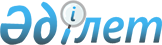 О внесении изменений в решение Ескельдинского районного маслихата от 23 декабря 2013 года № 30-164 "О районном бюджете Ескельдинского района на 2014-2016 годы"
					
			Утративший силу
			
			
		
					Решение Ескельдинского районного маслихата Алматинской области от 15 октября 2014 года № 42-231. Зарегистрировано Департаментом юстиции Алматинской области 27 октября 2014 года № 2894. Утратило силу решением Ескельдинского районного маслихата Алматинской области от 27 мая 2015 года № 52-284
      Сноска. Утратило силу решением Ескельдинского районного маслихата Алматинской области от 27.05.2015 № 52-284.
      Примечание РЦПИ:
      В тексте документа сохранена пунктуация и орфография оригинала.
      В соответствии с пунктом 4 статьи 106 Бюджетного кодекса Республики Казахстан от 04 декабря 2008 года, подпунктом 1) пункта 1 статьи 6 Закона Республики Казахстан от 23 января 2001 года "О местном государственном управлении и самоуправлении в Республике Казахстан", Ескельдинский районный маслихат РЕШИЛ:
      1. Внести в решение Ескельдинского районного маслихата от 23 декабря 2013 года № 30-164 "О районном бюджете Ескельдинского района на 2014-2016 годы" (зарегистрированного в Реестре государственной регистрации нормативных правовых актов 30 декабря 2013 года № 2542, опубликованного в районной газете "Жетысу шугыласы" от 31 января 2014 года № 5), в решение Ескельдинского районного маслихата от 10 февраля 2014 года № 32-175 "О внесении изменении в решение Ескельдинского районного маслихата от 23 декабря 2013 года № 30-164 "О районном бюджете Ескельдинского района на 2014-2016 годы" (зарегистрированного в Реестре государственной регистрации нормативных правовых актов 20 февраля 2014 года № 2590, опубликованного в районной газете "Жетысу шугыласы" от 14 марта 2014 года № 11), в решение Ескельдинского районного маслихата от 4 апреля 2014 года № 34-184 "О внесении изменении в решение Ескельдинского районного маслихата от 23 декабря 2013 года № 30-164 "О районном бюджете Ескельдинского района на 2014-2016 годы" (зарегистрированного в Реестре государственной регистрации нормативных правовых актов 15 апреля 2014 года № 2664, опубликованного в районной газете "Жетысу шугыласы" от 1 мая 2014 года № 18), в решение Ескельдинского районного маслихата от 6 мая 2014 года № 37-201 "О внесении изменении в решение Ескельдинского районного маслихата от 23 декабря 2013 года № 30-164 "О районном бюджете Ескельдинского района на 2014-2016 годы" (зарегистрированного в Реестре государственной регистрации нормативных правовых актов 19 мая 2014 года № 2714, опубликованного в районной газете "Жетысу шугыласы" от 20 июня 2014 года № 25), в решение Ескельдинского районного маслихата от 5 августа 2014 года № 39-216 "О внесении изменении в решение Ескельдинского районного маслихата от 23 декабря 2013 года № 30-164 "О районном бюджете Ескельдинского района на 2014-2016 годы" (зарегистрированного в Реестре государственной регистрации нормативных правовых актов 14 августа 2014 года № 2814, опубликованного в районной газете "Жетысу шугыласы" от 19 сентября 2014 года № 38) следующие изменения:
      пункт 1 указанного решения изложить в новой редакции:
      "1. Утвердить районный бюджет Ескельдинского района на 2014-2016 годы согласно приложениям 1, 2 и 3 соответственно, в том числе на 2014 год в следующих объемах:
      1) доходы 4398441 тысяч тенге, в том числе:
      налоговым поступлениям 161554 тысяч тенге;
      неналоговым поступлениям 17029 тысяч тенге;
      поступления от продажи основного капитала 10462 тысяч тенге;
      поступлениям трансфертов 4209396 тысяч тенге, в том числе:
      целевые текущие трансферты 916316 тысяч тенге;
      целевые трансферты на развитие 844374 тысяч тенге;
      субвенция 2448706 тысяч тенге;
      2) затраты 4358701 тысяч тенге;
      3) чистое бюджетное кредитование 77656 тысяч тенге, в том числе:
      бюджетные кредиты 94452 тысячи тенге;
      погашение бюджетных кредитов 16796 тысяч тенге;
      4) сальдо по операциям с финансовыми активами 60000 тысяч тенге;
      5) дефицит (профицит) бюджета (-) 97916 тысяч тенге;
      6) финансирование дефицита (использование профицита) бюджета 97916 тысяч тенге".
      2. Приложение 1 к указанному решению изложить в новой редакции согласно приложению 1 к настоящему решению.
      3. Контроль за исполнением данного решения возложить на постоянную комиссию районного маслихата "По вопросам экономики, финансам, бюджету и соблюдения законности".
      4. Настоящее решение вводится в действие с 1 января 2014 года. Районный бюджет Ескельдинского района на 2014 год
					© 2012. РГП на ПХВ «Институт законодательства и правовой информации Республики Казахстан» Министерства юстиции Республики Казахстан
				
Председатель сессии
Шаихов А.
Секретарь маслихата
Тастанбаев К.Приложение 1
к решению маслихата Ескельдинского
района от 15 октября 2014 года
№ 42-231 "О внесении изменений в
решение Ескельдинского районного
маслихата от 23 декабря 2013 года
№ 30-164 "О районном бюджете
Ескельдинского района на
2014-2016 годы"
Приложение 1
утвержденное решением маслихата
Ескельдинского района от 23 декабря
2013 года № 30-164 "О районном бюджете
Ескельдинского района на 2014-2016 годы"
Категория
Категория
Категория
Категория
Сумма
(тысяч
тенге)
Класс
Класс
Класс
Сумма
(тысяч
тенге)
Подкласс
Подкласс
Сумма
(тысяч
тенге)
Наименование
Сумма
(тысяч
тенге)
1
2
3
4
5
І. Доходы
4398441
1
Налоговые поступления
161554
1
04
Hалоги на собственность
143083
1
04
1
Hалоги на имущество
55050
1
04
3
Земельный налог
8078
1
04
4
Hалог на транспортные средства
76130
1
04
5
Единый земельный налог
3825
1
05
Внутренние налоги на товары, работы и услуги
10277
1
05
2
Акцизы
1386
1
05
3
Поступления за использование природных и других
ресурсов
1700
1
05
4
Сборы за ведение предпринимательской и
профессиональной деятельности
7191
1
07
Прочие налоги
17
1
07
1
Прочие налоги
17
1
08
Обязательные платежи, взимаемые за совершение
юридически значимых действий и (или) выдачу
документов уполномоченными на то государственными
органами или должностными лицами
8177
1
08
1
Государственная пошлина
8177
2
Неналоговые поступления
17029
1
Доходы от государственной собственности
5719
5
Доходы от аренды имущества, находящегося в
государственной собственности
5719
06
Прочие неналоговые поступления
11310
1
Прочие неналоговые поступления
11310
3
Поступления от продажи основного капитала
10462
01
Продажа государственного имущества, закрепленного
за государственными учреждениями
4874
1
Продажа государственного имущества, закрепленного
за государственными учреждениями
4874
3
03
Продажа земли и нематериальных активов
5588
3
03
1
Продажа земли
4588
2
Продажа нематериальных активов
1000
4
Поступления трансфертов
4209396
4
02
Трансферты из вышестоящих органов
государственного управления
4209396
4
02
2
Трансферты из областного бюджета
4209396
Функциональная группа
Функциональная группа
Функциональная группа
Функциональная группа
Функциональная группа
сумма
(тысяч
тенге)
Функциональная подгруппа
Функциональная подгруппа
Функциональная подгруппа
Функциональная подгруппа
сумма
(тысяч
тенге)
Администратор бюджетных программ
Администратор бюджетных программ
Администратор бюджетных программ
сумма
(тысяч
тенге)
Программа
Программа
сумма
(тысяч
тенге)
Наименование
сумма
(тысяч
тенге)
1
2
3
4
5
6
ІІ. Затраты
4358701
01
Государственные услуги общего характера
271271
01
1
Представительные, исполнительные и другие органы,
выполняющие общие функции государственного
управления
238499
01
1
112
Аппарат маслихата района (города областного
значения)
13174
01
1
112
001
Услуги по обеспечению деятельности маслихата
района (города областного значения)
13048
01
1
112
003
Капитальные расходы государственного органа
126
01
1
122
Аппарат акима района (города областного значения)
61129
01
1
122
001
Услуги по обеспечению деятельности акима района
(города областного значения)
60148
01
1
122
003
Капитальные расходы государственного органа
981
01
1
123
Аппарат акима района в городе, города районного
значения, поселка, села, сельского округа
164196
01
1
123
001
Услуги по обеспечению деятельности акима района в
городе, города районного значения, поселка, села,
сельского округа
163107
01
1
123
022
Капитальные расходы государственного органа
1089
01
2
Финансовая деятельность
20719
01
2
452
Отдел финансов района (города областного
значения)
20719
01
2
452
001
Услуги по реализации государственной политики в
области исполнения бюджета района (города
областного значения) и управления коммунальной
собственностью района (города областного
значения)
13725
01
2
452
003
Проведение оценки имущества в целях
налогообложения
700
01
2
452
010
Приватизация, управление коммунальным имуществом,
постприватизационная деятельность и регулирование
споров, связанных с этим
112
01
2
452
018
Капитальные расходы государственного органа
6182
01
5
Планирование и статистическая деятельность
12053
01
5
453
Отдел экономики и бюджетного планирования района
(города областного значения)
12053
01
5
453
001
Услуги по реализации государственной политики в
области формирования и развития экономической
политики, системы государственного планирования и
управления района (города областного значения)
12035
01
5
453
004
Капитальные расходы государственного органа
18
02
Оборона
247245
02
1
Военные нужды
1040
02
1
122
Аппарат акима района (города областного значения)
1040
02
1
122
005
Мероприятия в рамках исполнения всеобщей воинской
обязанности
1040
02
2
Организация работы по чрезвычайным ситуациям
246205
02
2
122
Аппарат акима района (города областного значения)
246205
02
2
122
006
Предупреждение и ликвидация чрезвычайных ситуаций
масштаба района (города областного значения)
246167
02
2
122
007
Мероприятия по профилактике и тушению степных
пожаров районного (городского) масштаба, а также
пожаров в населенных пунктах, в которых не
созданы органы государственной противопожарной
службы
38
04
Образование
2703405
04
1
Дошкольное воспитание и обучение
166391
04
1
464
Отдел образования района (города областного
значения)
166391
04
1
471
009
Обеспечение дошкольного воспитания и обучения
67901
040
Реализация государственного образовательного
заказа в дошкольных организациях образования
98490
04
2
Начальное, основное среднее и общее среднее
образование
1940199
04
2
464
Отдел образования района (города областного
значения)
1940199
04
2
471
003
Общеобразовательное обучение
1940199
04
9
Прочие услуги в области образования
596815
04
9
464
Отдел образования района (города областного
значения)
265461
001
Услуги по реализации государственной политики на
местном уровне в области образования
14650
04
9
471
005
Приобретение и доставка учебников,
учебно-методических комплексов для
государственных учреждений образования района
(города областного значения)
24722
04
9
471
015
Ежемесячная выплата денежных средств опекунам
(попечителям) на содержание ребенка-сироты
(детей-сирот), и ребенка (детей), оставшегося без
попечения родителей
25643
067
Капитальные расходы подведомственных
государственных учреждений и организаций
200446
467
Отдел строительства района (города областного
значения)
331354
037
Строительство и реконструкция объектов
образования
331354
06
Социальная помощь и социальное обеспечение
139653
06
2
Социальное обеспечение
117232
06
2
451
Отдел занятости и социальных программ района
(города областного значения)
117232
06
2
451
002
Программа занятости
29029
06
2
451
004
Оказание социальной помощи на приобретение
топлива специалистам здравоохранения,
образования, социального обеспечения, культуры,
спорта и ветеринарии в сельской местности в
соответствии с законодательством Республики
Казахстан
17594
06
2
451
005
Государственная адресная социальная помощь
6316
006
Оказание жилищной помощи
2573
06
2
451
007
Социальная помощь отдельным категориям
нуждающихся граждан по решениям местных
представительных органов
8213
06
2
451
010
Материальное обеспечение детей-инвалидов,
воспитывающихся и обучающихся на дому
2781
06
2
451
014
Оказание социальной помощи нуждающимся гражданам
на дому
19697
06
2
451
016
Государственные пособия на детей до 18 лет
12438
06
2
451
017
Обеспечение нуждающихся инвалидов обязательными
гигиеническими средствами и предоставление услуг
специалистами жестового языка, индивидуальными
помощниками в соответствии с индивидуальной
программой реабилитации инвалида
18591
06
9
Прочие услуги в области социальной помощи и
социального обеспечения
22421
06
9
451
Отдел занятости и социальных программ района
(города областного значения)
22421
06
9
451
001
Услуги по реализации государственной политики на
местном уровне в области обеспечения занятости и
реализации социальных программ для населения
19914
06
9
451
011
Оплата услуг по зачислению, выплате и доставке
пособий и других социальных выплат
1110
050
Реализация Плана мероприятий по обеспечению прав
и улучшению качества жизни инвалидов
1397
07
Жилищно-коммунальное хозяйство
664270
07
1
Жилищное хозяйство
338923
1
467
Отдел строительства района (города областного
значения)
276141
07
1
467
003
Проектирование, строительство и (или)
приобретение жилья государственного коммунального
жилищного фонда
187392
07
1
467
004
Проектирование, развитие, обустройство и (или)
приобретение инженерно-коммуникационной
инфраструктуры
88749
485
Отдел пассажирского транспорта и автомобильных
дорог района (города областного значения)
9995
004
Ремонт и благоустройство объектов в рамках
развития городов и сельских населенных пунктов по
Дорожной карте занятости 2020
9995
487
Отдел жилищно-коммунального хозяйства и жилищной
инспекции района (города областного значения)
52787
001
Услуги по реализации государственной политики на
местном уровне в области жилищно-коммунального
хозяйства и жилищного фонда
6908
004
Изъятие, в том числе путем выкупа земельных
участков для государственных надобностей и
связанное с этим отчуждение недвижимого имущества
715
005
Капитальные расходы государственного органа
53
006
Обеспечение жильем отдельных категорий граждан
18073
010
Изготовление технических паспортов на объекты
кондоминиумов
309
032
Капитальные расходы подведомственных
государственных учреждений и организаций
10000
041
Ремонт и благоустройство объектов в рамках
развития городов и сельских населенных пунктов по
Дорожной карте занятости 2020
16729
07
2
Коммунальное хозяйство
285294
07
2
487
Отдел жилищно-коммунального хозяйства и жилищной
инспекции района (города областного значения)
285294
07
2
458
016
Функционирование системы водоснабжения и
водоотведения
47415
07
2
458
028
Развитие коммунального хозяйства
10000
07
2
458
029
Развитие системы водоснабжения и водоотведения
227879
07
3
Благоустройство населенных пунктов
40053
07
3
487
Отдел жилищно-коммунального хозяйства и жилищной
инспекции района (города областного значения)
40053
017
Обеспечение санитарии населенных пунктов
7945
07
3
123
025
Освещение улиц населенных пунктов
18482
030
Благоустройство и озеленение населенных пунктов
13246
07
3
123
031
Содержание мест захоронений и погребение
безродных
380
08
Культура, спорт, туризм и информационное
пространство
113621
08
1
Деятельность в области культуры
50553
08
1
455
Отдел культуры и развития языков района (города
областного значения)
50553
08
1
455
003
Поддержка культурно-досуговой работы
50553
08
2
Спорт
9824
08
2
465
Отдел физической культуры и спорта района (города
областного значения)
9824
001
Услуги по реализации государственной политики на
местном уровне в сфере физической культуры и
спорта
4821
004
Капитальные расходы государственного органа
170
08
2
471
006
Проведение спортивных соревнований на районном
(города областного значения) уровне
492
08
2
471
007
Подготовка и участие членов сборных команд района
(города областного значения) по различным видам
спорта на областных спортивных соревнованиях
4341
08
3
Информационное пространство
33437
08
3
455
Отдел культуры и развития языков района (города
областного значения)
33437
08
3
455
006
Функционирование районных (городских) библиотек
32592
08
3
455
007
Развитие государственного языка и других языков
народа Казахстана
845
08
9
Прочие услуги по организации культуры, спорта,
туризма и информационного пространства
19807
08
9
455
Отдел культуры и развития языков района (города
областного значения)
6741
08
9
455
001
Услуги по реализации государственной политики на
местном уровне в области развития языков и
культуры
5258
032
Капитальные расходы подведомственных
государственных учреждений и организаций
1483
08
9
456
Отдел внутренней политики района (города
областного значения)
13066
08
9
456
001
Услуги по реализации государственной политики на
местном уровне в области информации, укрепления
государственности и формирования социального
оптимизма граждан
13066
10
Сельское, водное, лесное, рыбное хозяйство, особо
охраняемые природные территории, охрана
окружающей среды и животного мира, земельные
отношения
122453
10
1
Сельское хозяйство
47899
10
1
453
Отдел экономики и бюджетного планирования района
(города областного значения)
18171
10
1
453
099
Реализация мер по оказанию социальной поддержки
специалистов
18171
10
1
462
Отдел сельского хозяйства района (города
областного значения)
14292
10
1
462
001
Услуги по реализации государственной политики на
местном уровне в сфере сельского хозяйства
13392
10
1
462
006
Капитальные расходы государственного органа
900
10
1
473
Отдел ветеринарии района (города областного
значения)
15436
10
1
473
001
Услуги по реализации государственной политики на
местном уровне в сфере ветеринарии
6113
10
1
473
006
Организация санитарного убоя больных животных
1037
10
1
473
007
Организация отлова и уничтожения бродячих собак и
кошек
1000
10
1
473
008
Возмещение владельцам стоимости изымаемых и
уничтожаемых больных животных, продуктов и сырья
животного происхождения
5878
10
1
473
009
Проведение ветеринарных мероприятий по
энзоотическим болезням животных
1408
10
6
Земельные отношения
7394
10
6
463
Отдел земельных отношений района (города
областного значения)
7394
10
6
463
001
Услуги по реализации государственной политики в
области регулирования земельных отношений на
территории района (города областного значения)
7244
10
6
463
007
Капитальные расходы государственного органа
150
10
9
Прочие услуги в области сельского, водного,
лесного, рыбного хозяйства, охраны окружающей
среды и земельных отношений
67160
10
9
473
Отдел ветеринарии района (города областного
значения)
67160
10
9
473
011
Проведение противоэпизоотических мероприятий
67160
11
Промышленность, архитектурная, градостроительная
и строительная деятельность
14520
11
2
Архитектурная, градостроительная и строительная
деятельность
14520
11
2
467
Отдел строительства района (города областного
значения)
6167
11
2
467
001
Услуги по реализации государственной политики на
местном уровне в области строительства
6167
11
2
468
Отдел архитектуры и градостроительства района
(города областного значения)
8353
11
2
468
001
Услуги по реализации государственной политики в
области архитектуры и градостроительства на
местном уровне
8353
12
Транспорт и коммуникации
28188
12
1
Автомобильный транспорт
22900
12
1
485
Отдел пассажирского транспорта и автомобильных
дорог района (города областного значения)
22900
12
1
458
023
Обеспечение функционирования автомобильных дорог
22900
9
Прочие услуги в сфере транспорта и коммуникаций
5288
485
Отдел пассажирского транспорта и автомобильных
дорог района (города областного значения)
5288
001
Услуги по реализации государственной политики на
местном уровне в области пассажирского транспорта
и автомобильных дорог
4788
003
Капитальные расходы государственного органа
500
13
Прочие
53599
13
3
Поддержка предпринимательской деятельности и
защита конкуренции
6634
13
3
469
Отдел предпринимательства района (города
областного значения)
6634
13
3
469
001
Услуги по реализации государственной политики на
местном уровне в области развития
предпринимательства и промышленности
6634
13
9
Прочие
46965
13
9
452
Отдел финансов района (города областного
значения)
2269
13
9
452
012
Резерв местного исполнительного органа района
(города областного значения)
2269
13
9
123
Аппарат акима района в городе, города районного
значения, поселка, села, сельского округа
44696
040
Реализация мер по содействию экономическому
развитию регионов в рамках Программы "Развитие
регионов"
44696
15
Трансферты
476
1
Трансферты
476
452
Отдел финансов района (города областного
значения)
476
006
Возврат неиспользованных (недоиспользованных)
целевых трансфертов
476
Функциональная группа
Функциональная группа
Функциональная группа
Функциональная группа
Функциональная группа
Сумма
(тысяч
тенге)
Функциональная подгруппа
Функциональная подгруппа
Функциональная подгруппа
Функциональная подгруппа
Сумма
(тысяч
тенге)
Администратор бюджетных программ
Администратор бюджетных программ
Администратор бюджетных программ
Сумма
(тысяч
тенге)
Программа
Программа
Сумма
(тысяч
тенге)
Наименование
Сумма
(тысяч
тенге)
ІІІ. Чистое бюджетное кредитование
77656
Бюджетные кредиты
94452
10
Сельское, водное, лесное, рыбное хозяйство,
особо охраняемые природные территории, охрана
окружающей среды и животного мира, земельные
отношения
94452
10
1
Сельское хозяйство
94452
453
Отдел экономики и бюджетного планирования
района (города областного значения)
94452
006
Бюджетные кредиты для реализации мер
социальной поддержки специалистов
94452
Категория
Категория
Категория
Категория
Сумма
(тысяч
тенге)
Класс
Класс
Класс
Сумма
(тысяч
тенге)
Подкласс
Подкласс
Сумма
(тысяч
тенге)
Наименование
Сумма
(тысяч
тенге)
5
Погашение бюджетных кредитов
16796
01
Погашение бюджетных кредитов
16796
1
Погашение бюджетных кредитов, выданных
из государственного бюджета
16796
Функциональная группа
Функциональная группа
Функциональная группа
Функциональная группа
Функциональная группа
Сумма
(тысяч
тенге)
Функциональная подгруппа
Функциональная подгруппа
Функциональная подгруппа
Функциональная подгруппа
Сумма
(тысяч
тенге)
Администратор бюджетных программ
Администратор бюджетных программ
Администратор бюджетных программ
Сумма
(тысяч
тенге)
Программа
Программа
Сумма
(тысяч
тенге)
Наименование
Сумма
(тысяч
тенге)
IV. Сальдо по операциям с финансовыми активами
60000
Приобретение финансовых активов
60000
13
Прочие
60000
9
Прочие
60000
487
Отдел жилищно-коммунального хозяйства и
жилищной инспекции района (города областного
значения)
60000
452
065
Формирование или увеличение уставного капитала
юридических лиц
60000
Категория
Категория
Категория
Категория
Сумма
(тысяч
тенге)
Класс
Класс
Класс
Сумма
(тысяч
тенге)
Подкласс
Подкласс
Сумма
(тысяч
тенге)
Наименование
Сумма
(тысяч
тенге)
V. Дефицит (профицит) бюджета
-97916
VI. Финансирование дефицита
(использование профицита) бюджета
97916
7
Поступления займов
94452
01
Внутренние государственные займы
94452
2
Договоры займа
94452
8
Используемые остатки бюджетных средств
20261
Остатки бюджетных средств
20261
1
Свободные остатки бюджетных средств
20261
Функциональная группа
Функциональная группа
Функциональная группа
Функциональная группа
Функциональная группа
Сумма
(тысяч
тенге)
Функциональная подгруппа
Функциональная подгруппа
Функциональная подгруппа
Функциональная подгруппа
Сумма
(тысяч
тенге)
Администратор бюджетных программ
Администратор бюджетных программ
Администратор бюджетных программ
Сумма
(тысяч
тенге)
Программа
Программа
Сумма
(тысяч
тенге)
Наименование
Сумма
(тысяч
тенге)
Погашение займов
16797
16
Погашение займов
16797
1
Погашение займов
16797
452
Отдел финансов района (города областного
значения)
16797
008
Погашение долга местного исполнительного органа
перед вышестоящим бюджетом
16796
021
Возврат неиспользованных бюджетных кредитов,
выданных из местного бюджета
1